Mitosis vs. Meiosis ActivityMITOSIS Directions:Cut out the following Mitosis diagrams; use your Cell cycle notes and online activity to glue them in the correct order on a SEPARATE sheet of paper. Draw arrows indicating the direction of the process.NUMBER and LABEL the Mitosis phases under each picture. **There are TWO pictures representing one of the phases, you will write one phase twice!! In pencil, DRAW a cell(s) in the LAST stage of the cell cycle on your paper! This should be number 6 in the cell cycle.Create a key, identifying the structures A-J. Color EACH structure the SAME color for each picture!
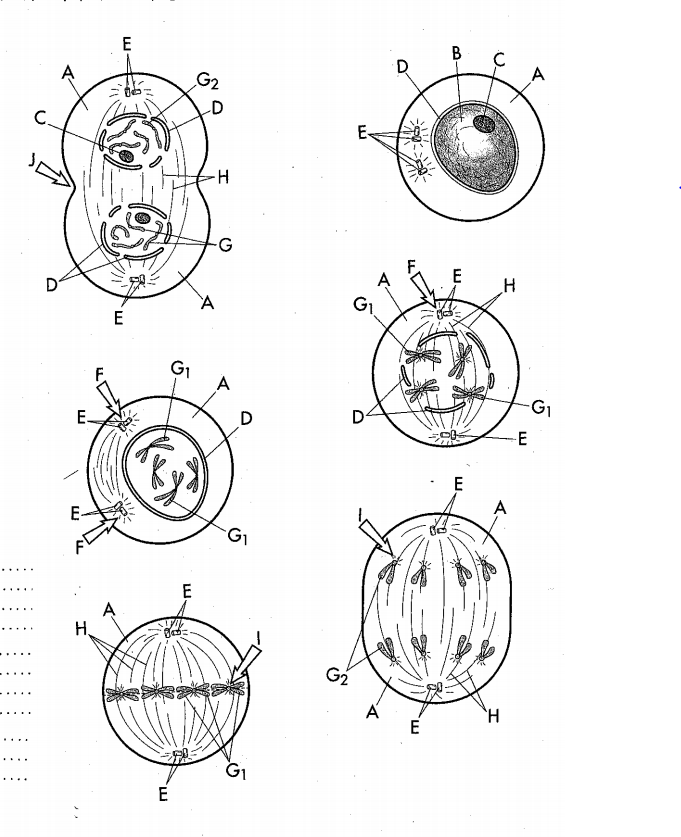 Meiosis vs. Mitosis ActivityMEIOSIS Directions:Cut out the following Meiosis diagrams; use your textbooks to glue them in the correct order on a SEPARATE sheet of paper. Draw arrows indicating the direction of the process.NUMBER and LABEL the Meiosis phases, including I and II under each picture. Label the cells that would be considered diploid and haploid. Not all phases are represented!!Color the homologous pairs the same color.Label the stage of Meiosis where crossing over occurs.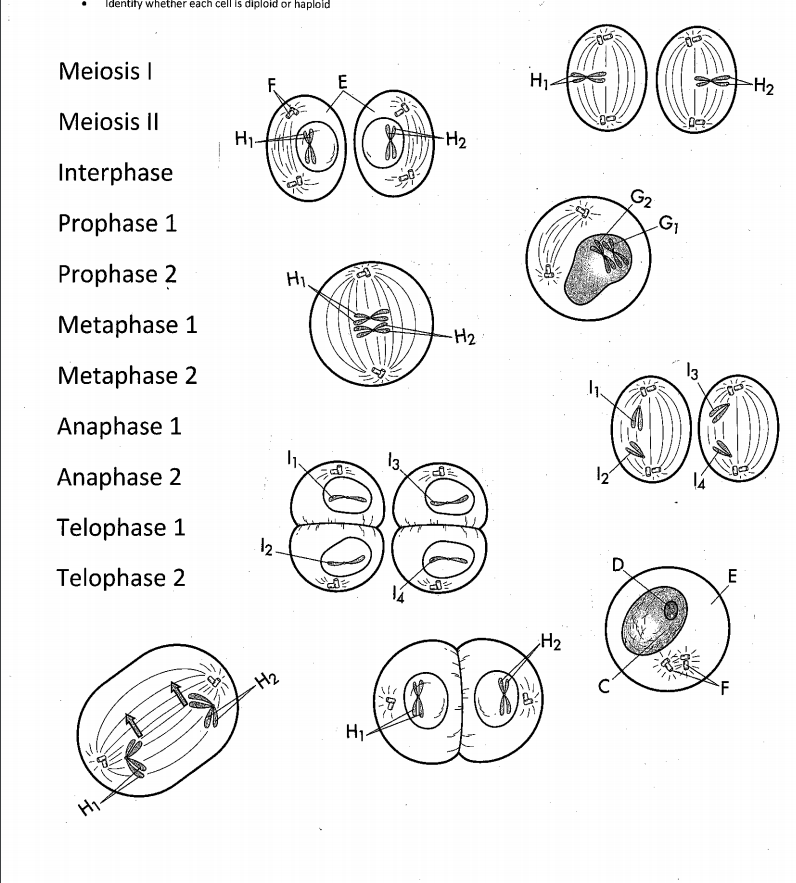 